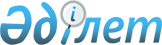 О некоторых вопросах создания государственного фонда "Казахская национальная академия хореографии"Постановление Правительства Республики Казахстан от 16 мая 2014 года № 498

      В соответствии с Законом Республики Казахстан от 1 марта 2011 года «О государственном имуществе» Правительство Республики Казахстан ПОСТАНОВЛЯЕТ:



      1. Министерству культуры Республики Казахстан в установленном законодательством Республики Казахстан порядке обеспечить: 



      1) создание государственного фонда «Казахская национальная академия хореографии»;



      2) принятие иных мер по реализации настоящего постановления. 



      2. Настоящее постановление вводится в действие со дня его подписания.      Премьер-Министр

      Республики Казахстан                       К. Масимов
					© 2012. РГП на ПХВ «Институт законодательства и правовой информации Республики Казахстан» Министерства юстиции Республики Казахстан
				